PERANCANGAN APLIKASI M-LIBRARY DENGAN FRAMEWORK REACT NATIVE BERBASIS ANDROID UNTUK PERPUSTAKAAN INSTITUT BISNIS DAN INFORMATIKA KWIK KIAN GIEOleh:Nama : Fanny AnggrainiNIM : 50150479SkripsiDiajukan sebagai salah satu syaratUntuk memperoleh gelar Sarjana KomputerProgram Studi Teknik Informatika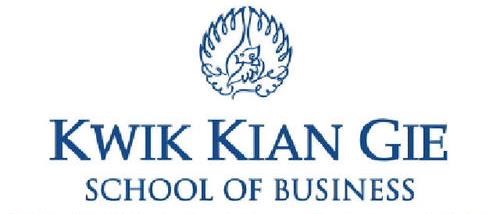 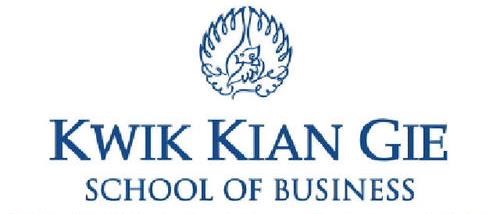 INSTITUT BISNIS dan INFORMATIKA KWIK KIAN GIEJAKARTASEPTEMBER 2019